Únorová revolucePo Únorové revoluci roku 1917 získali menševici spolu s esery kontrolu nad sověty, kde zejména Petrohradský sovět tvořil paralelní mocenské centrum, a od května 1917 se zapojili i do podpory Prozatímní vlády. Mezitím se bolševičtí vůdci vrátili z exilu a teprve poté začala politika jejich strany získávat na dynamice. Po neúspěchu červencového pokusu o převrat byly jejich mocenské ambice na čas zastaveny, ale po pokusu o převrat generála Kornilova se znovu sympatie části dělníků a vojáků začaly posouvat na bolševickou stranu. Bolševikům se podařilo získat podporu v sovětech a posléze provést úspěšný převrat v listopadu.Červencové dniNeúspěšný bolševický pokus o převrat 1917. Bolševici pro demonstrace proti Prozatímní vládě získali část petrohradských vojáků. Převrat ale potlačen – bolševici zdiskreditování (Lenin uprchl do Finska).Kornilovův pučSnaha o autoritativní řešení politické krize v létě 1917. Prozatímní vláda se po neúspěšném červencovém pokusu bolševiků o převrat snažila o stabilizaci. Konzervativní kruhy (včetně kadetů) viděli řešení v pravicové vojenské diktatuře – generál Lavr Kornilov – pokus o puč. Diskreditovalo prozatímní vládu.První roky bolševické vládyNová  vláda necítila závazky ke spojencůmPotřeba ukončit válku26. října 1917 – Dekret o míru a Dekret o půděAby naplnili očekávání obyvatelstvaDekret o půdě – potvrdil to, co probíhalo předtím na venkověDo ledna 1918 zkonfiskovány ¾ půdyDekret o míruJednání s Německem složitá – vysoké požadavkyLev Trockij – nepřistoupil na podmínky=> další postup německých vojskLevé křídlo bolševiků proti jednání (Bucharin) – Rusko zachrání mezinárodní revoluceMír nakonec podepsán v březnu 1918Ztráta 56 milionů obyvatel, ¼ zem. Půdy; ¾ uhelných ložisek a ocelářského prům.Hospodářství na 20 % předválečné produkceBrestlitevský mír 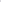 mírová smlouva podepsaná 3. 3. 1918 mezi sovětským Ruskem na jedné straně a Německem, Rakouskem-Uherskem, Bulharskem a Tureckem na straně druhé, po Říjnové revoluci se Lenin a ostatní předáci bolševické vlády obávali, že pokud se jim nepodaří rychle vyvést Rusko z války, potká je osud /Prozatímní vlády. Německu dával vývoj v Rusku naději na uzavření vítězného míru, po kterém by bylo možné provést rozhodující úder i na západní frontě. 3. 12. 1917 byla zahájena jednání ve vrchním velitelství německých sil na východní frontě v Brestu Litevském. Z německé strany vzešel požadavek inspirovaný armádními kruhy, aby se Rusko vzdalo Polska, Pobaltí a později též Ukrajiny, kde Němci počítali se zřízením „nezávislých” států pod německým vlivem. Vedoucí sovětské delegace od ledna 1918, Trockij, jednání protahoval v naději na vypuknutí revoluce v Německu, stoupencem okamžitého míru za každou cenu byl pouze Lenin. Po německém ultimátu nakonec deklaroval Trockij 10. 2. 1918 „odchod” Ruska z války bez podpisu mírové smlouvy. Němci reagovali ofenzivou a obsazením dalších území, když se ruská fronta zcela zhroutila.3. 3. 1918 pak podepsalo Rusko separátní mír, v němž se zavazovalo uznat Centrální radu na Ukrajině, která uzavřela smlouvu s Němci již dříve, a tak uznat ukrajinskou nezávislost, smířit se se ztrátou Polska, Pobaltí, Finska a západního Běloruska a souhlasit s územními ústupky v Zakavkazsku ve prospěch Turecka. Současně muselo Rusko demobilizovat (včetně jednotek Rudé armády), zavázat se k válečné náhradě a podepsat hospodářskou smlouvu s Německem.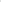 Smlouva dala sovětské vládě několik měsíců oddechu ke konsolidaci mocenské pozice. V listopadu 1918 byla zrušena dekretem rady lidových komisařů, resp. Se jí Němci museli zříci po podpisu příměří na západní frontě.Janovská konferenceprvní mezinárodní setkání po Pařížské mírové konferenci, jež se 10. 4. — 19. 5. 1922 zabývalo otázkou poválečných hospodářských poměrů.Na zasedání byli přítomni zástupci téměř třicítky států včetně ČSR (reprezentované ministrem zahraničí Benešem), USA vyslaly však jen pozorovatele a scházelo Turecko. Němci (Wirth, Rathenau) byli poprvé přizváni k jednání jako plnoprávní partneři a doufali, že sejim podaří využít rozporů mezi Francií (Barthou) a Velkou Británií (Lloyd George, Curzon) k oslabení přísnosti Versailleského míru. Podobné ambice měli i zástupci Sovětského Ruska (mj. Čičerin, Litvinov), kteří chápali pozvání do Janova jako prostředek k vymanění se z mezinárodní izolace a k diplomatickému uznání.Dohodové mocnosti připravily tzv. Londýnské memorandum, které mělo sloužit za základ k jednání se Sověty o placení předválečných a válečných dluhů, otevření ruského trhu, koncesích a vrácení znárodněných podniků. V této šíři Moskva vyrovnání odmítla a naopak žádala 30 let moratoria, nové úvěry a za to slibovala eventuálně přistoupit později ke splácení předválečných dluhů, Francie, největší předválečný věřitel carského Ruska, takovou koncepci považovala za naprosto nepřijatelnou. Britové byli ochotni k ústupkům až poté, co Sovětské Rusko (RSFSR) podepsalo s Německem 16. 4. 1922 Rappalskou smlouvu o nulové variantě vzájemného vyrovnání.Uznání de iure dosáhlo Rusko jen ze strany Německa a Rappalská smlouva se stala hlavním neplánovaným přínosem konference. Francouzská politika utrpěla se svými požadavky vůči Rusku a Německu fiasko a značně tak oslabila své vůdčí postavení z mírové konference.Cordon sanitairepředstavou francouzské politiky po 1. světové válce bylo vytvoření sanitárního kordónu, nejlépe v rámci nové spojenecké reorganizace střední a jihovýchodní Evropy, Kordón měl mít podobu ochranného valu obkličujícího torzo Ústředních mocností. Nabyl však další, ještě významnější úlohy — měl se stát hrází proti exportu bolševismu z Ruska. V očekávané podobě nikdy nevznikl. Curzonova linie 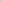 polsko-ruská hranice, vytýčená lordem Curzonem po I. světové válce. Sledovala meze etnického rozšíření Poláků na styku s Ukrajinci a Bělorusy, zhruba spojnice Grodno — Brest Litevský — Chelm a podél Bugu ke slovenské hranici. Dohoda ji Polsku navrhla roku 1920. Vzhledem ke konečnému úspěchu ve válce se sovětským Ruskem ji však Varšava nepřijala. Po sjednání Rižské smlouvy 18. 3. 1921 vedla sovětsko-polská meziválečná hranice mnohem východněji. Z větší části se Curzonova linie stala hranicí mezi Německem a SSSR v září 1939. Velká trojka akceptovala přibližný průběh Curzonovy linie za východní hranici Polska roku 1943 (Teheránská konference), a zůstává jí dodnes.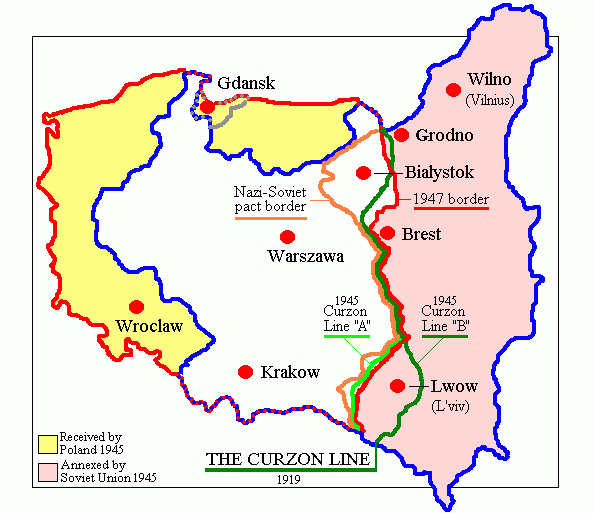 Bolševici a menševici: frakce ruské sociální demokracie, z nichž se posléze formovaly dvě politické strany.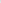 Sociálně demokratická dělnická strana Ruska (SDDSR) vznikla sice na 1. sjezdu roku 1898 v Minsku za účasti 9 delegátů, ovšem celé její vedení bylo záhy zatčeno. Hlavní aktivita strany se poté přenesla do Ženevy, do kruhů kolem časopisu Iskra (Plechanov, Axelrod, Zasuličová, Martov, Lenin). Na 2. sjezdu v Bruselu a Londýně v létě roku 1903 došlo uvnitř strany k rozkolu kvůli otázce členství ve straně.Zatímco se umírnění delegáti kolem Martova vyslovili pro masovou stranu německého typu, radikálové vedení Leninem požadovali vytvoření méně početné strany profesionálních revolucionářů, strany disciplinované a přísně centralizované, jak navrhoval Lenin v pamfletu Co dělat? již o rok dříve. Otázka členství ve straně tak odrážela zásadní rozpory mezi oběma frakcemi. Zatímco menševici jako ortodoxní marxisté věřili, že socialistické revoluci v Rusku musí předcházet revoluce buržoazní, Lenin tvrdil, že pokud bude revoluce dělníků a rolníků dobře připravena, může nastolit socialismus ihned. Od těchto postulátů se pak odvíjely i rozdílné názory na spojenectví s ostatními „buržoazními stranami", taktiku revolučního boje a jeho tempo atd. Přestože došlo na 4. sjezdu na jaře 1906 v Stockholmu ke sjednocení obou frakcí, definitivně se oba proudy rozešly v samostatné strany v roce 1912, když si bolševici zvolili na konferenci v Praze vlastní UV.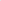 Název frakcí — bolševici (většina) a menševici (menšina) je matoucí, neboť byl odvozen od složení redakční rady Iskry, resp. UV strany v roce 1903, kde měli Leninovi stoupenci dočasnou a nepevnou převahu. Dokonce i na samotném sjezdu byl Lenin v řadě dalších otázek přehlasován a v dalším období byli bolševici okrajovou skupinou jak v rámci samotné strany, tak v rámci ruského politického spektra (mj. nehráli na rozdíl od menševiků vážnější roli při revoluci 1905, na jaře 1917 měla bolševická strana asi 20 000 — 40 000 členů).Po Únorové revoluci roku 1917 získali menševici spolu s esery kontrolu nad sověty, kde zejména Petrohradský sovět tvořil paralelní mocenské centrum, a od května 1917 se zapojili i do podpory —Prozatímní vlády. Mezitím se bolševičtí vůdci vrátili z exilu a teprve poté začala politika jejich strany získávat na dynamice. Po neúspěchu červencového pokusu o převrat byly jejich mocenské ambice na čas zastaveny, ale po pokusu o převrat generála Kornilova se znovu sympatie části dělníků a vojáků začaly posouvat na bolševickou stranu. Bolševikům se podařilo získat podporu v sovětech a posléze provést úspěšný převrat v listopadu (Říjnová revoluce).EseřiRuská strana socialistů revolucionářů. Vznikla r. 1902 ze zbytku narodnických organizací. Spolu s menševiky zisk většiny v sovětech v roce 1917. 1917 došlo k rozštěpení strany, leví eseři spolupracovali s bolševiky. Strana zanikla r. 1923.Narodnici: členové ruského revolučního hnutí 2. pol. 19, stol. Jejich politickým programem bylo svržení samoděržaví a rolnická revoluce, snažili se propagovat revoluční ideologii mezi rolnictvem, jejž si idealizovali.Občanská válkaSnaha bolševiků o likvidaci konkurentůNejvětší vojenské konfrontace 1919Trockij buduje Rudou armáduOfenzivy bílých generálů Kolčaka, Děnikina a JudeničeOznačení bílí – v bolševické terminologii, ztotožnění s monarchiíOd roku 1920 hlavním problémem častá rolnická povstáníTzv. zelené hnutíV zázemí budování státního aparátuRada lidových komisařů, komisariáty, přebírání starých úřadůObnovení tajné policie – Čeka (F. Dzeržinskij) – boj proti opoziciZakládání koncentračních táborůRudý teror, 10.7.1918 ústava – zbavuje práv lidí spojených s předchozím režimemBilance války – cca 10 milionů mrtvých (80 % civilní obyvatelstvo)Kolem 6 milionů obětí hladomoru v letech 1921-1922Milion Rusů – emigrace- hlavně ti s vyšším vzdělánímZničená infrastruktura, průmysl na úrovni 20 – 30 % roku 1914Vylidnění měst – útěk na venkov, zde byly potravinyMoskva – 1918-1920 ztráta poloviny populacePetrohrad 2/3Čeljabinský incidentkonflikt československých legionářů s bolševiky. Shodou okolností v době, kdy se do města sjížděli volení delegáti československých dobrovolců, došlo 14. 5. 1918 na nádraží v Čeljabinsku k incidentu. Na československý transport vyhodil kus železa některý z propuštěných maďarských zajatců. Když legionáři lynčovali údajného pachatele, místní sovět jich rozkaz několik k odzbrojení uvěznil, na a internaci což reagovali všech legionáři československých rozehnáním jednotek sovětu. 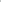 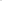 Bělogvardějci: ruské označení pro příslušníky různých vojenských formací, armád a skupin, které v průběhu Ruské občanské války (1918—1921) bojovaly proti bolševické moci a Rudé armádě. Po skončení občanské války se jejich zbytky uchýlily do exilu v zahraničí. Jednalo se např. o příslušníky „bílých” vojsk generálů Pjotra Krasnova, Antona Děnikina, Lavra Kornilova, admirála Alexandra Kolčaka, Nikolaje Judéniče, Pjotra Wrangela aj.Válečný komunismusSovětská ekonomická politika v období občanské války. Došlo ke znárodnění průmyslu, zásobování probíhalo prostřednictvím spotřebních družstem na třídním principu. Rolníkům byla odebírána velká část jejich produkce. Provázeno tzv. rudým terorem. Pojem poprvé použit v souvislosti s jeho zrušení jako mimořádná opatření pro válečný stav1. znárodnění výrobních prostředků a dopravy, 2. zrušení soukromého sektoru znárodněním maloobchodu i velkoobchodu a zavedením vládou řízeného distribučního systému,3. zrušení peněz jako směnné jednotky ve prospěch státně řízeného výměnného obchodu,4. podrobení celého státního hospodářství jednotnému plánu5. zavedení povinného pracovního poměru pro všechny tělesně způsobilé dospělé muže, případně i ženy a děti.Jaro 1918 zásobovací krize27. května 1918 založen komisariát zásobování, zaveden přídělový systémTřídní hledisko, dělníci zvýhodněni Odpor rolníků při dodávání obilí Kvůli inflaci nemělo smysl obilí prodávatNástroje pro ovládnutí venkova – KOMBĚDY = výbory chudýchKulak – vesničtí lichváři (podle slova „pěst“), r. 1917 rolník, co najímal jiné, ale nemusel být bohatýBoj o zrno, tažení proti rolníkům – válka mezi bolševiky a vesnicíMasové odvody rolníků do ¨Rudé armády, nájezdy na vesnice dělníky, ČekouVznik Zeleného hnutí – obrana vlastních zájmů, ne podpora „bílých“Násilné rekvizice vedly k hladomoru, v oblasti Volhy kanibalismusS hladomorem souvisel boj proti církvím – rabování majetku na pomoc hladovějícímKronštadtské povstání vzpoura částí Baltského loďstva proti bolševické vládě v roce 1921.Jejím centrem byla námořní pevnost Krondštat u Petrohradu, předtím v průběhu Říjnové revoluce jedna z hlavních opor komunistického převratu.Vzpoura byla odrazem katastrofální hospodářské a politické situace sovětského Ruska po občanské válce. V důsledku špatného zásobování a uzavření několika továren se v únoru šířil neklid v Petrohradě. Ten se rozšířil i do Kronštadtu, kde bylo umístěno na 18 tisíc vojáků a námořníků. Povstání vypuklo 28. 2. 1921 a v jeho čele stál Prozatímní revoluční výbor, který požadoval sověty bez komunistů, legalizaci opozičních stran, svobodu obchodu a nové volby. Povstání bylo Leninem diskreditováno jako „bílé spiknutý' a ve dnech 16.—18.3. 1921 krvavě potlačeno elitními jednotkami Rudé armády pod velením Michaila Tuchačevského. Současně však bylo jedním z podnětů k přechodu od válečného komunismu k Nové ekonomické politice. V politické rovině pak bylo povstání využito k likvidaci posledních zbytků ostatních politických stran a k potlačení tzv. dělnické opozice na 10. sjezdu komunistické strany, který probíhal ve stejnou dobu.Čeka (zkratka názvu Vserossijskaja črezvyčajnaja kommisija po borbe s kontrarevoIjucyey i sabotažem)Všeruská mimořádná komise pro boj s kontrarevolucí a sabotáží - sovětská tajná policie. V jejím vedení Felix  Dzeržinskij. 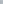 Jako jedna z hlavních institucí „rudého teroru” zatýkala podezřelé, vedla soudní tribunály a vynášela rozsudky — v případě rozsudků smrti je také prováděla. NEPBřezen 1921přímá reakce na katastrofální hospodářskou situaciCílem obnova ekonomiky po 1. světové válce a občanské válceDočasné řešení – nutnost překonání zaostalosti země prostřednictvím společného úsilí dělníků a rolníkůPodstata NEPUObnova soukromé iniciativy v zemědělství, obchodu a lehkém průmysluProdej koncesí zahraničním společnostemRekvizice všech výnosů nahrazeny daní cca 10 %Po splnění odvodů rolník mohl s přebytky disponovat dle svého uváženíOdpor levé opozice ve straně – Zinověv, Kameněv, Trockij => označovali za zradu dělnické třídy a socialismuR. 1927 pomohlo k dosáhnutí stejné úrovně jako před válkou1929 zrušeno Stalinem => tzv. druhá revoluce - zavedení industrializace a kolektivizace	Denacionalizace drobného průmysluPrvní a základní potíž - naprostý nedostatek průmyslové produkce (přiměla by rolníka, aby přinesl své výrobky na trh)Původně se s NEPem nepočítalo pro průmyslPotřeba výrobků (nářadí atp.) ale nakonec převládlaZprvu zaměřeno na malé a střední podnikyNa 2-5 let možnost pronájmu podniků družstvům nebo soukromým osobámRenta placena v naturáliích/ procento z vyrobeného zbožíÚstupky pak pokračovaly => rolníci raději než od státu za fixní cenu nakupovali/směňovali se soukromníkyStát dvě možnosti, aby získal potravinyNávrat k válečnému komunismuVětší uvolnění trhuGOELROZahájeno 1920 – více méně dokončeno v roce 1931První sovětský ekonomický plánNa jeho základě inspirovány všechny ostatní plányProgram na obnovu hospodářství – základem program elektrifikace RuskaVelmi prosazováno LeninemV plánu vybudování 30 elektrárenZ produkce 1,9 kWh chtěli navýšit na 8,8, kWhKomsomol nejdůležitější a fakticky jediná organizace mládeže v Sovětském svazu.Výběrově organizovala mladé lidi ve věku od 14 do 28 let. Komsomol sloužil jako příprava na vstup do KSSS a jeho členové byli při vstupu do strany preferováni. Založen byl v roce 1918 a po celou dobu své existence byl velmi těsně spjat s KSSS, které byl podřízen. V roce 1918 měl 21 tisíc členů, v roce 1990 na 31 milionů, Krátce po pokusu o převrat v roce 1991 se Komsomol dobrovolně rozpustil. Komsomolu odpovídaly i jednotlivé mládežnické organizace v sovětských satelitech, například v Československu Československý svaz mládeže, resp. v době normalizace Socialistický svaz mládeže.Plánované hospodářstvíModernizaci státu podřízeno všePráce na tři směny, i 300 hodin měsíčněGOSPLAN – státní plánovací komise – plán hospodářství, stanovení cen, výrobní kvótyVše posuzováno podle průmyslového výkonuV letech 1928-1940 obrovský nárůst Zdesetinásobení produkce energie, sedmkrát uhlí…Vznik velkých továrních komplexů, přehrad i měst – Dněperská přehrada, Rostov na Donu továrna na zemědělské stroje, Nižnij Novgorod (Gorkij) automobilový průmyslUkončen po 4 letech a 3 měsícíchVýsledky hluboce pod plánemSplnil účel režimu – prudký vzestup tempa průmysluZměny ve struktuře průmyslu a mechanismu jeho fungováníProblém industrializace: zaměření na kvantitu, zůstává problém kvalityNehledělo se na životní úroveň obyvatelstvaNKVDNarodnyj komissariat vnutrennych dělhlavní represivní aparát sovětské vlády; roku 1952 byl název NKVD se stal symbolem stalinských čistek 30. let, jakož i správy táborů GULAG. V čele NKVD stál do roku 1936 Genrich Jagoda, poté Nikolaj Ježov a posléze od roku 1938 Lavrentij Berija. Jagoda i Ježov sami stali obětí systému, který zaváděli. Roku 1946 byl NKVD reorganizován. Od 1954 nástupnická organizace KGBKolektivizaceCílem kapitálové zdroje pro rozvoj průmysluNahradit soukromého rolníka jako dodavače obilovin na trhu družstvy (kolchoz) nebo státními statky (sovchoz)Tzn. Soustředění do společných sýpek, ustájení dobytka – vše volně k dispozici státuOdvody státu (přesně stanovené) první povinností kolchozů a sovchozů, zbytek lze použít na odměnu družstevníkůV prvních letech tento přebytek velmi malý – jedna z příčin hladomoru na Ukrajině 1932Do r. 1930 zkolektivizováno 57 % hospodářstvíNásilná kolektivizace, hledání nepřátel na vesnici – kulakůVedlo k obrovským škodám – rolníci se nechtěli sdružovat a přicházet o svůj majetek => vybíjení dobytka, zkracování osevůReálně neexistovaly žádné předpoklady pro kolektivizaci – moderní stroje, kvalifikovaný personál, agronomové, zootechnici, organizace práce a výrobyOpět opakující se problém – zemědělství SSSR neodpovídalo vyspělé průmyslové zemi, malé výnosyStalin předpokládal, že rozvoj zemědělství vznikne jako důsledek industrializacePůvodním cílem odebrat rolníkům možnost volně nakládat s výsledkem své práceV počátku zakládány tzv. komuny – rolník přišel o všechno kromě obydlí => vedlo k rolnickým bouřím, krácení osevů, vybíjení zvířatOd roku 1930 bylo stanoveno, že společné bude osivo a ustájený velký dobytek, rolník si směl ponechat malý pozemek – záhumenek – pro pěstování zeleniny, stromů atp. + drobné zvířectvoVelmi významné – 1938 cca 45 % produkceZe záhumenku mohl také část prodávatKolektivizace dokončena 1935, přednostně se kolektivizovaly významné zemědělské regiony s dobrým napojením na dopravní sítěNasazení dělnických brigád a oddílů bezpečnostiZanesení rozkolu „třídního boje“ na vesnici – likvidace kulakaTvrdé uplatňování trestního zákonaExistovaly kvóty kolik kulaků má být v daném regionu zlikvidovánoKonfiskace majetkuKulak i s rodinou odváženi do jiných regionů pro osídlení, ta nesměli opustit – Ural, SibiřČást rolníků skončilo v pracovních táborech/ v této době vzniká GULAG = Hlavní správa nápravně-pracovních táborů (od r. 1934 pod NKVD)Velké stavby – ocelárny, přehrady (např. Bělomořský kanál – 250 km dlouhý kanál spojující Balt a Bílé moře – využito propagandou)V platnosti až do konce 30. letMajetek připadl družstvu, osobní majetek si směla přivlastnit venkovská chudinaVystěhováno cca 10 milionů rolníkůBělomořsko-baltský průplav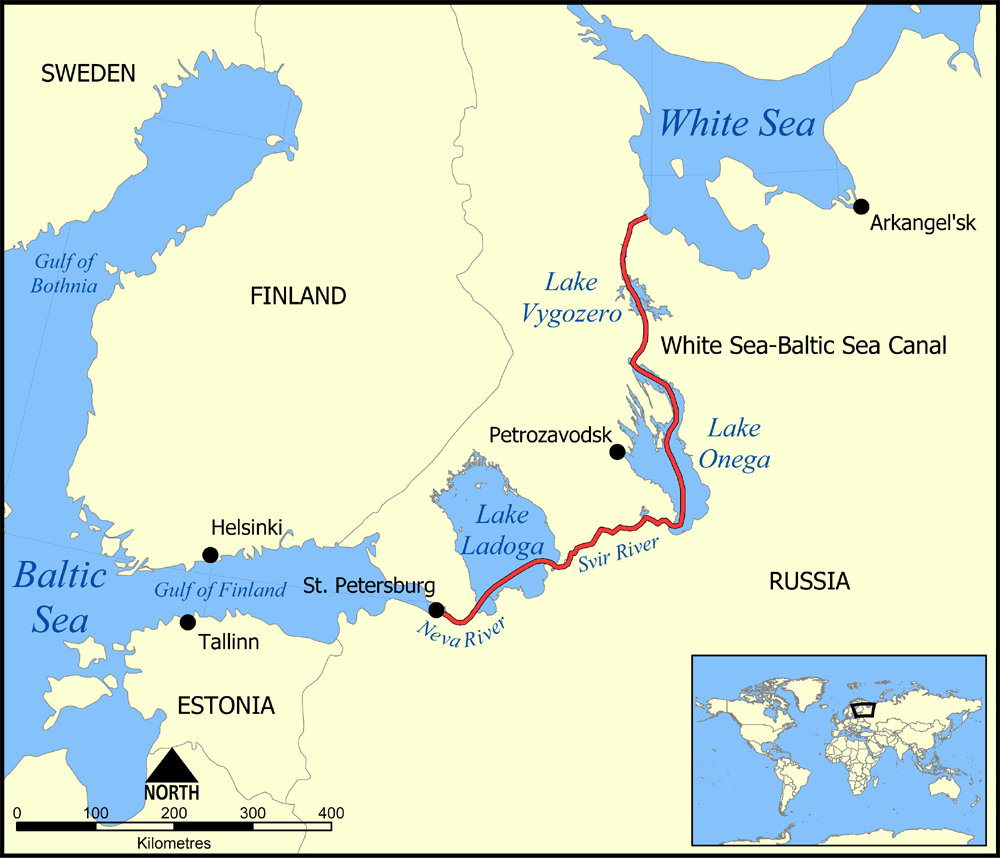 Stalinismuspolitika a metody vlády spojené s vládou Josifa Vissarionoviče Stalina v Sovětském svazu. Stalin a jeho spolupracovníci nastolili byrokraticko-stranický terorismus, který se opíral o povinný souhlas s fikcemi, které byly za Stalinova života v komunistickém hnutí přijímány jako dogmata.Marxistickou historiografií stalinismus chápán víceméně jako exces, který vznikl v důsledku kombinace řady často nepostižitelných faktorů (izolace SSSR, hospodářské problémy —NEPu, Stalinovy osobní ambice, smrt Lenina atd.), toto stanovisko sdílí do značné míry i část liberálních historiků, kteří nadto kladou různý důraz na ruské tradice (autokracie, velkoruský nacionalismus atd.). Další teorie pak vidí ve stalinismu přirozené a logické pokračování leninské etapy vývoje ruské komunistické strany.Stalinismus začal vznikat za bojů o Leninovo následnictví a zejména poté, co Stalin konsolidoval svoje postavení koncem 20. let. Za spolupráce s Kameněvem a Zinověvem oslabil vliv svého největšího konkurenta Trockého, v roce 1926 mocensky zlikvidoval i spojení Trockého s Kameněvem a Zinověvem. Poslední frakční skupina, tzv. „pravá opozice” (Bucharin, Rykov, Tomskij), byla zlikvidována roku 1929.Plně se stalinismus rozvinul ve 30. letech, kdy Stalinova „teorie o výstavbě socialismu v jedné zemi” vyústila v násilnou 'kolektivizaci zemědělství a nucenou industrializaci, prováděné od přijetí první pětiletky (1928—1932). K tomu, aby Stalin dosáhl uvedených cílů a aby se zbavil opozice a protivníků, skutečných, potenciálních i pouze fiktivních, nastolil na základě teze o „zostřování třídního boje” policejní kontrolu nad celou společností a používal stále tvrdších a brutálnějších metod k prosazení svých cílů. Politické procesy, zvláště v letech 1936 až 1938, tábory nucených prací, použití tajné policie a další totalitní metody byly kombinovány s krajně přebujelým kultem Stalinovy osobnosti. Cílem bylo dosáhnout jednolité společnosti a prezentovat obraz benevolentního vládce, který s nekonečnou moudrostí chrání štěstí a blahobyt svého lidu proti nepřátelskému imperialistickému obklíčení. K indoktrinaci této vize byly použity všechny nástroje státní propagandy, monopol na informace, socialistický realismus v umění a literatuře. Stejná vize byla propagována i v cizině.Vítězství Sovětského svazu v 2. světové válce a jeho poválečná expanze do východní Evropy byly pak využity ke zdůraznění historické nevyhnutelnosti vítězství socialismu a geniality Stalinových myšlenek a jeho vedení, Ve východní Evropě byl stalinismus, i když v menším měřítku, uplatněn v rámci sovětizace nových socialistických států, která byla zahájena většinou od konce 40. let.Proces destalinizace, který začal Chruščovovým „tajným” projevem na 20. sjezdu KSSS v únoru 1956 a jeho odsouzením kultu osobnosti, oslabil postavení SSSR v rámci komunistického hnutí a posílil odstředivé tendence (viz Sovětsko-čínská roztržka). Snahy odsoudit stalinismus a vyčlenit ho z marxismu leninismu jako odchylku byly minimalizovány a fakticky zastaveny po pádu Chruščova v roce 1964.Kulaci ruské označení středních a relativně prosperujících rolníků, kteří se etablovali v Rusku zejména po Stolypinově agrární reformě (1906—1911), do roku 1914 tvořili kulaci cca 15 0/o ruských rolníků. Sebevědomí a konzervativní kulaci patřili po Říjnové revoluci k přirozeným odpůrcům bolševické moci, a jakkoli byl tlak vůči nim v průběhu ANEPu zmírněn, v souvislosti s kolektivizací nařídil Stalin roku 1929 „likvidaci kulaků jako třídy”. Likvidace byla často fyzická, v lepším případě znamenala pro postižené koncentrační tábory či „jen” nucené přesídlení. Jako kulaci byli definováni rolníci, kteří zaměstnávali (a „vykořisťovali”) pracovní síly, likvidace se však týkala i bohatších a úspěšnějších samostatně hospodařících zemědělců. Do poloviny 30. let bylo takto zničeno cca 5 milionů rolnických usedlostí.Gulag zkratka pro ruský název Hlavní správy nápravných pracovních táborů, která byla jedním z oddělení sovětské tąjné policie, odpovědným za řízení systému nucených prací.	Pracovní tábory byly zřízeny v sovětském Rusku již v roce 1918 jako trestanecké kolonie. Byly do nich posílány miliony sovětských občanů podezřelých z neloajality k režimu či zločinci na „nápravu”. Značná část vězňů se z táborů se však již nevrátila. Počet vězňů v táborech dosáhl vrcholu za čistek ve 30. letech, za 2. světové války i bezprostředně po ní. Na konci mi Stalinovy éry počátkem 50. let existovalo na 200 táborů nucených prací roztroušených na Sibiři, Dálném Východě či v Arktidě. Plnily politickou i ekonomickou roli, poskytovaly nucenou pracovní sílu pro těžební průmysl, stavbu velkých projektů, např. průplavu mezi Bílým a Baltickým mořem. Fultonský projev řeč, která bývá tradičně, třebaže ne zcela oprávněně považována za počátek studené války.Dne 5. 3. 1946 pronesl Winston Churchill na půdě Westminsterské koleje ve Fultonu ve státě Missouri v přítomnosti prezidenta USA Harryho Trumana projev, ve kterém analyzoval situaci v Evropě a vyzval k úzké spolupráci USA a Velké Británie v úsilí o zastavení sovětské expanze. Prohlásil tehdy: „Od Štětína na Baltu po Terst na Jadranu se napříč evropským kontinentem spustila železná opona. Za touto linií leží všechna hlavní města starobylých států střední a východní Evropy. Varšava, Berlín, Praha, Vídeň, Budapešť, Bělehrad, Bukurešť a Sofie, všechna tato slavná města a obyvatelstvo kolem nich leží uvnitř toho, co musím nazvat sovětskou sférou a jsou předmětem  prohlubující se kontroly z Moskvy. ”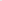 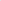 Churchillův projev bývá často nepřesně označován za počátek studené války. Ve skutečnosti byla bezprostřední reakce na něj ve Spojených státech převážně odmítavá. Teprve v následujících měsících se stal jedním z významných Faktorů, které přispěly k tomu, aby si politikové i veřejnost na Západě uvědomili nebezpečí, které v sobě skrývala poválečná politika SSSR.SSSR po 2.SVnové technologie a teritoriální zisky území připojená v letech 1939-1940 (část německého Východního Pruska, Podkarpatskou Rus a na Dálném východě ostrovy Sachalin a Kurily) + Pobaltísovětizace střední a jihovýchodní EvropySSSR vyšel z války politicky a vojensky posílenprolomení mezinárodní izolacepodpora komunistických stran v zahraničí + národně emancipační a dekolonizační hnutí5. ledna 1949 - Rada vzájemné hospodářské pomoci (RVHP)Členy - Bulharsko, Československo, Maďarsko, Polsko, Rumunsko a Sovětský svaz (později se připojila Albánie, Kuba, Mongolsko, NDR a Vietnam)protipól Marshallova plánu a později Evropského hospodářského společenstvíRVHP = hospodářské uskupení socialistických zemí, cílem přispět k rozvoji členských státůDestalinizace1956 - Odmítnutí kultu osobnosti na stranickém sjezduDestalinizace = demokratizace a decentralizaceÚstup od rozbujelé byrokracieLikvidace kultu osobnostiDemokratizace – zejména personální čistky ve straněDecentralizace měla posílit rozhodování svazových republikPodniky přecházely pod republikové orgány, ty řídily jejich plánování a financováníVytvoření 105 sovnarchozů – hospodářských rad (1957)Kontrola příslušných oblastí, posílení jednotlivých republikAspekty ekonomiky v období ChruščovaKonec padesátých let – zlatý věk sovětské ekonomikyZvyšování HDP, růst průmyslové i zemědělské výrobyRůst průmyslu o 85 %Řada úspěchů1957 – Sputnik (Sergej Koroljov), Bajkonur1961 – Jurij Gagarin – první člověk ve vesmíruPrůmyslová výroba doháněla výrobu v USA – problém byl v otázce kvalityZemědělství dočasně podpořeno rozoráním celin – rozšíření zemědělské půdy (od 1954) – Astana/CelinogradRůst platů – možnost ušetřit velkou část mzdy, protože byly nízké nájmy i potravinyVelké investice do výstavy bytů – po válce malé kapacity, pro Stalina nebylo prioritouTzv. Chruščovky, první „paneláky“Zmírnění bytové krize (X komunálky – hlavně v době industrializace)Zemědělství1935 – zákon - kolchozník mohl vlastnit záhumenek (0,25-1 ha – záleželo na regionu), krávu, drobné zvířectvoVysoké daně + povinnost materiálních odvodů1956 – soukromé pozemky cca 0,02 % zemědělských ploch1956 – kolchozy cca 130 mil. HaSovchozy 15,2 mil. HaZemědělství jako možný důvod pro zvolení Chruščova prvním tajemníkemPovažován za odborníka na zemědělstvíReforma zemědělstvíZrušení strojně-traktorových stanicVýkup za vysoké cenySjednocování kolchozů – kolchozní svazyInspirace USA – Chruščov nutil kolchozy a sovchozy, aby pěstovaly namísto tradičních plodin kukuřici – ta ale nebyla vhodnáRozorání celin - 1954-1956 v Kazachstánu, západní Sibiři, na Urale, v Povolží naplánováno rozorání neobdělávané půdy (celin)Cílem zisk nové půdy Plán získal mnoho odpůrců. Jedním z nich byl Molotov, který zastával názor, že by investice měly být vloženy hlavně do oblastí s již obdělávanou půdou. Celonárodní kampaň – tisíce mladých lidí s technikou Jejich příchod znamenal oslabení dosavadních zemědělských regionůV důsledku tohoto projektu vzrostla produkce Chruščov omezil investice do zemědělství (cca o 10 % v letech 1958-60)Ale pouze dočasně – nešetrné nakládání s půdou způsobilo její znehodnoceníRadikální pokles výnosůChruščovův plán zemědělství poškodil – namísto soustředění se na technologie a rozvoj hnojiv – zintenzivnění – zvolil extenzivní způsob.Období BrežněvaSovětský svaz na vrcholu úspěchůJaderná rovnováha s USAZásahy ve třetím světěSSSR skutečnou supervelmocíNa venek - na rozdíl od západu „absence vnitřních krizí“ (na západě v té době aféra Watergate, porážka ve Vietnamu, pád režimu šáha v Íránu)Začíná ale stagnace režimuChruščov  odstranil „stará pravidla hry o moc“ a  „represivní systém boje o moc“ – neměl prostředek na upevnění vlastní, poté vládne nomenklaturaVláda kolektivní charakterPrvním tajemníkem – Leonid BrežněvAlexej Kosygin, Nikolaj Podgornyj, Michail SuslovRestaurace starých pořádků – zrušeno střídání a časové omezení funkcíRozpuštění sovnarchozů, nahrazení ústředními ministerstvySovět narodnogo chozajstva = územně hospodářská jednotka, decentralizace, zrušeno ministerstvo průmysluObnova poměrů z předchruščovovských let„neostalinská gesta“ – přejmenování na generálního tajemníka a prezidium na politbyroNomenklaturní komunismus – kolektivní rozhodováníTři hlavní cíle období:1. vnitřní stabilita – ukončení destabilizace, potlačení inteligence2. umírněný kurz ekonomických reforem3. rovnováha s USA méně provokativní cestou (období détenté)=>snaha o stabilitu a reformní komunismus, eliminace zmatků předchozí doby1977 – nová ústava – SSSR země s rozvinutým socialismem a jednotného lidu – dělníci, rolníci, inteligence – důraz na blahobytV historické paměti Rusů jako zlatá éra stability a hojnostiJiž není strach z hladu, absence stalinského teroruStát jako ochránce před nepřítelemSociálně kulturní mobilita – rolníci i dělníci mohli stoupat v hierarchiiExistence tolerované šedé ekonomikyZvyšování minimálních mezd – s důrazem na zemědělství (aby nedocházelo k vylidňování venkova)/ ale lidé vydělávali více, než mohli utratitLevné potraviny (státní zásahy na udržení ceny), nízké nájmyZaveden pětidenní pracovní týdenRozvoj konzumní společnosti Dvojsečné – sice zvyšuje důvěru v systém, ale zatěžuje rozpočet (stát garantuje stabilitu cen, společnost má ale vyšší nároky)Konec období:10. listopadu 1982 zemřel BrežněvNovým generálním tajemníkem Jurij Andropov (předtím předseda KGB)Uvědomoval si problémy upadající ekonomiky i společnostiSnaha těmto problémům čelit1981 na sjezdu představil program „dynamizace ekonomiky“Upevnění disciplíny, výměna starých kádrů a boj proti korupciK žádné opravdové reformě nedošloOd 1983 sovětská ekonomika zatížena USA projektem Strategické obranné iniciativy (hvězdné války)Obavy z USA a ozbrojeného konfliktu - Sestřelení korejského dopravního letounuStudená válka na svém vrcholu1984 zemřel Andropov – nastupuje Konstantin Černěnko (zemřel v březnu 1985)Kosyginova reforma 1965:Snaha překonat kvantitativní kritéria ve výrobě ve prospěch kvalityVětší samostatnost vedení podnikůSnaha o motivaci k větším pracovním výkonůmZastavena po roce 1968/ po invazi do Československa již nebyly tendence ke změnámBrežněvismusobdobí vlády Leonida Iljiče Brežněva v Sovětském svazu (1964—1982), jež bylo příkladem v sovětských dějinách dosud bezprecedentní stability. Během tohoto období však současně došlo k aktivizaci hlavních faktorů, které vedly k systémové krizi SSSR, jež naplno vypukla po Brežněvově smrti.Brežněv se stal generálním tajemníkem ÚV KSSS v době, kdy všechny byrokratické složky sovětské společnosti byly nespokojeny s činností Nikity Sergejeviče Chruščova. Brežněv dostal jasný mandát, aby stabilizoval systém a zastavil Chruščovovy improvizace ve vnitřní i zahraniční politice. K prvním krokům Brežněvovy vlády patřilo zastavení protistalinských kampaní, které mělo poskytnout stabilitu otřesené byrokracii i společnosti. Po celou dobu, kdy byl Brežněvův režim u moci, přikládal nejvyšší prioritu stabilitě systému, kontinuitě vlády komunistické elity a kompromisnímu řešením problémů.Nejvýznamnějším rysem sovětského politického systému za Brežněva byla jeho transformace z osobní diktatury za Stalina a vysoce personifikovaného a kontroverzního vedení za Chruščova v relativně stabilní oligarchii. Nejvyšší sovětské vedení bylo do velké míry kolektivní a byli v něm zastoupeni politikové reprezentující prakticky všechny významnější frakce sovětské byrokracie, od KSSS, KGB, armády, po státní aparát atd. Žádná byrokratická struktura, nebo osobnost v něm však nepřevládla. Klíčovým faktorem politických procesů v Sovětském svazu se staly hlavní byrokratické struktury. Obsazení nejvyšších funkcí bylo velmi stabilní a minimálně se obměňovalo.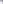 Brežněv obnovil a ještě posílil ústřední roli KSSS, která byla oslabena za Chruščova. Stranický aparát na všech úrovních, především však sekretariát ÚV KSSS, měl mít rozhodující slovo při jmenování clo funkcí ve všech ostatních byrokratických strukturách. Hlavní funkcí KSSS byl dohled a koordinace činnosti ostatních institucí na všech úrovních. Vzrostla také značně úloha a postavení tajné policie, KGB.Pro Brežněvovu éru bylo charakteristické odmítnutí jakýchkoliv reforem a strukturálních změn. Sovětský ekonomický systém zůstal ve svých základních parametrech proti Stalinově době nezměněn. Charakteristická byla pro něj supercentralizace, absence autonomie jednotlivých ekonomických subjektů, důsledné a detailní plánování, důraz na kvantitativní výstupy, absence zpětných regulačních mechanismů. Technické inovace a technologické změny se prosazovaly stále pomaleji. Největším úspěchem byla výstavba armády a enormní růst zbrojní výroby. Jak zemědělství, přes obrovské investice, tak průmysl, nebyly díky systému řízení schopny dosáhnout větší produktivity.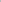 V kultuře se Brežněvova politika téměř od počátku přidržovala staršího stalinistického vzoru. Byla považována za hlavní nástroj politické indoktrinace. Stejnému cíli sloužilo zdůrazňované vlastenectví a vítězství v 2. světové válce. Základním rysem Brežněvovy éry bylo utužení ideologie, protireformní tlak, ale i jistá pasivita spočívající v důrazu na obranu proti cizím myšlenkám a idejím. Nejdůležitější funkcí doktrinální ortodoxie bylo legitimizovat dominantní mocenské postavení KSSS a stranického aparátu. Proto byla zdůrazňována úloha KSSS jako řídícího a koordinačního činitele nad všemi sférami života Sovětského svazu.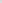 V zahraniční politice se na přelomu 60. a 70. let prosadila politika uvolnění — détente. Sovětský svaz však využil dočasného oslabení Spojených států Vietnamskou válkou a západní Evropy ropným šokem z roku 1973 k rozvinutí ambiciózní politiky ve třetím světě. Tato politika byla jednou z hlavních příčin neúspěchu détente.Koncem 70. let došlo v Sovětském svazu k drastickému zhoršení ekonomické situace ve všech odvětvích. Potřeba ekonomických a politických reforem byla již krajně naléhavá. Po přechodném období Andropova a Černěnka se o ně pokusil Michail Gorbačov.Brežněvova doktrína doktrína omezené suverenity socialistických zemí, pojmenovaná západními odborníky po Leonidu Brežněvovi, který ovšem její formální existenci rozhodně popíral.Vyplývala z logiky sovětského chápání tzv. socialistického internacionalismu, jež vycházela z teze, že zájmy socialismu a vztahy mezi socialistickými státy mají absolutní prioritu. Dávala tak Sovětskému svazu právo intervenovat v jakékoliv zemi jeho bloku, kde by „vnitřní či vnější ” síly ohrožovaly socialismus. Zásady doktríny byly poprvé zformulovány krátce po sovětské intervenci do Československa v roce 1968. Poté byly několikrát potvrzeny a včleněny do smluv mezi státy sovětského bloku i jejich ústav.O Brežněvovu doktrínu se opíral postup SSSR vůči Polsku v letech 1980/81 a také jeho intervence v Afghánistánu. V jiných konfliktech (Angola, Etiopie, Nikaragua aj.) se SSSR omezil na vojenskou podporu a vysílání poradců. Bezprostřední vojenskou intervenci v těchto zemích provedla s jeho plnou podporou Kuba.Détenté a OstpolitikDiplomacie s USAZákladem velmocenského postavení SSSR jaderné zbraně – diplomacie s USA založena na jednání o jejich regulaci1972 SALT I – maximální počet mezikontinentálních střelVedlo také k uzavření jiných dohod, také ekonomických – zvýhodněné úvěry z USA + levnější nákup obilí1979 SALT IIDétenté skončilo kvůli sovětským globálním ambicímProdej zbraní do problematických regionůVpád do Afganistánu – negativní vliv na USA-SSSR vztahy – embargo na vývoz obilí, SALT II neratifikována, bojkot OH 1980Perestrojka = ekonomické a politické reformy v SSSR prováděné Michailem Gorbačovem v letech 1985—1991.Sovětská společnost se za éry brežněvismu (1964—1982) dostala ve všech směrech do stádia systémové krize. Nicméně teprve po nástupu Michaila Gorbačova do funkce generálního tajemníka KSSS v březnu 1985 začala etapa dlouho odkládaných reforem, i když sám Gorbačov byl přesvědčen o kvalitativní nadřazenosti socialismu nad kapitalismem. Podstatné změny v doktríně byly vtěleny do bloku myšlenek, které od základu změnily celou dosavadní sovětskou ideologii. Na jednom z prvních míst bylo odmítnutí Brežněvovy teze, že Sovětský svaz již vstoupil do etapy tzv. rozvinutého socialismu.Do popředí se naopak dostaly termíny uskorenije (ułychlení), perestrojka (přestavba), glasnost' (otevřenost), děmokratizacija (demokratizace).Gorbačovovy reformy vycházely zprvu pouze z pokusu reformovat a zvýšit výkonnost sovětského národního hospodářství. Měl být omezen podíl státu na činnosti podniků ve prospěch tržních mechanismů. Současně měl být posílen vliv pracujících na závodech a omezena úloha centrálních orgánů v podstatě jen na stanovování základních cílů a koordinaci. Odpor státní a stranické byrokracie proti reformám, který na přelomu let 1986—1987 hrozil jejich zastavením, se Gorbačov pokoušel překonat glasností a demokratizací a změnami ve stranickém i státním aparátě, postupným odstraňováním staré brežněvovské gardy, dosazováním reformátorů do nejvyšších funkcí, reformami nejvyšších státních a stranických orgánů atd. Projevilo se to mj. zrušením cenzury, vznikem množství hnutí různého zaměření, zavedením většího počtu kandidátů ve volbách do sovětů atd.V zahraničně politické a bezpečnostní oblasti se Gorbačovovův reformní program opíral o tzv. nové myšlení. Jeho základní pilíře spočívaly v uznání vzájemné bezpečnosti všech států, v postavení společných globálních zájmů lidstva nad hodnoty třídního boje, uznání globální vzájemné závislosti, tzv. rozumné dostatečnosti v bezpečnostní politice a „obranné obrany”. Zahraniční politika měla vytvořit vhodné vnější podmínky pro realizaci ekonomických přeměn. Sovětský svaz proto mj. omezoval své závazky v zahraničí a přistoupil na řešení řady mezinárodních a regionálních problémů: ukončení války v Afghánistánu, řešení kambodžské otázky, konfliktu v Nikaragui, Namibii aj., ale také na řešení problematiky jaderných zbraní středního doletu v Evropě. Současně Sovětský svaz přijal několik jednostranných odzbrojovacích závazků (viz též Summity, Odzbrojení).V ideologické rovině byla perestrojka interpretována jako návrat ke kořenům, tedy k pravému leninismu. Došlo k revizi teorie o permanentní krizi kapitalistického systému, Gorbačov uznal, že jeho soutěživost naopak vede k technologickému i sociálnímu pokroku, sám systém pak disponuje velkými rezervami vnitřní stability. Obdobně byla revidována teorie o nevyhnutelnosti imperialistických válek. Program nového myšlení byl faktickou rezignací na světový socialismus, nebyl jen koncepcí „mírové koexistence”, ale též kooperace a spolupráce.Ve vztahu ke státům sovětského bloku ve střední a východní Evropě uvolnil Gorbačov prostor faktickým zrušením 'Brežněvovy doktríny. Jejich autonomní vývoj zde vyvrcholil revolucemi roku 1989. Politika perestrojky současně uvolnila dosud skrytá a potlačovaná napětí a odstředivé síly v rámci Sovětského svazu, včetně národnostní otázky. Špatně připravené a nedůsledně realizované reformy vyvolaly odpor ze strany ortodoxních komunistů, pro stoupence radikálnějších řešení a skoncování se socialismem vůbec byla naopak Gorbačovova reformní koncepce zcela nedostatečná. Střetnutí mezi protichůdnými silami vyvrcholilo pokusem o puč v srpnu 1991 vedeným stoupenci tvrdé linie v armádě a KGB.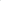 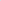 Mezinárodní scénazahraničně politicky – Perestrojka a nové myšlení pro naši zem a pro celý světglobální vzájemná závislost, společné globální zájmy lidstvarezignací na světový socialismus - koncepce „mírové koexistence“ a vzájemné spoluprácerevize teorie o nevyhnutelnosti imperialistických váleksnížení mezinárodního napětí => nástroj ekonomické přeměnyodchod z Afghánistánu, konflikty ve Třetím světě (Angola, Namibie, Nikaragua, Kambodža)odzbrojovací jednání - jednostranné odzbrojovací závazkysnížení sovět. ozbrojených sil o 0,5 mil vojákůsnaha zastavit zbrojení, omezení vývoje jaderných zbraní a snížení jejich počtudohoda o stažení a likvidací raket středního doletu z Evropy (12/87, Washington)smlouva o omezení konvenčních ozbrojených sil v Evropě (VS +NATO, 11/90, Paříž)START I (7/91, Moskva) Hospodářská reforma v období GorbačovaEkonomika poznamenaná pádem cen ropy a výbuchem v ČernobyluV ekonomickém myšlení přetrvává koncept socialistického kolektivismucílem zvýšení produktivity, modernizace ekonomikydiskuze, zda se nevrátit k modifikované politice NEPzavedení tržních mechanismůsnížení státního podílu v podnicíchinovace v řízení = omezení centrálního plánovánízákony o státním podniku a družstevnictví (88)udělení větší volnosti výrobcům v cenové a mzdové politice, volná ruka ve vzájemném navazování vztahů, spolupráci posílení přímého vlivu zaměstnanců, pracujících v závodech = volba ředitele – populistické růsty mezd, uplácení bez reflexe vlastních ekonomických možností Mohla vznikat družstva – soukromé podnikání, min. 3 lidéExistovala domněnka, že zlikvidují deficit zboží a zlepší služby/ nepotvrdila seekonomická autonomie sovětských republikspolečné projekty se zahraničními investory